2013年普通高等学校招生全国统一考试(天津卷)文 科 数 学第Ⅱ卷注意事项：1. 用黑色墨水的钢笔或签字笔将答案写在答题卡上. 2. 本卷共12小题, 共110分.二．填空题: 本大题共6小题, 每小题5分, 共30分. (9) i是虚数单位. 复数(3 + i)(1－2i) =       .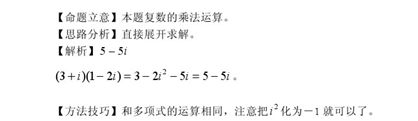 (10) 已知一个正方体的所有顶点在一个球面上. 若球的体积为, 则正方体的棱长为       .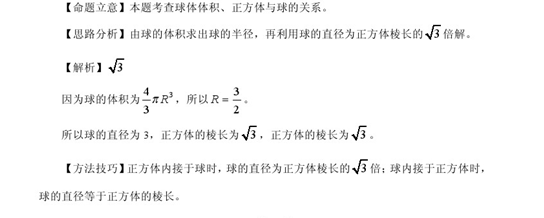 (11) 已知抛物线的准线过双曲线的一个焦点, 且双曲线的离心率为2, 则该双曲线的方程为      .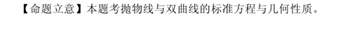 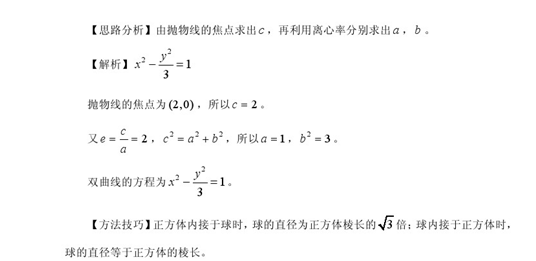 (12) 在平行四边形ABCD中, AD = 1, , E为CD的中点. 若, 则AB的长为      .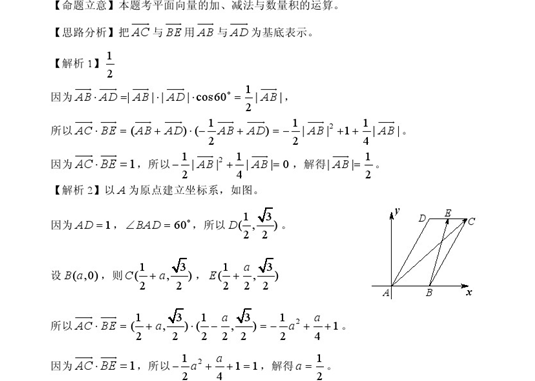 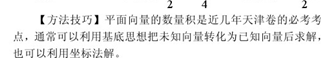 (13) 如图, 在圆内接梯形ABCD中, AB//DC, 过点A作圆的切线与CB的延长线交于点E. 若AB = AD = 5, BE = 4, 则弦BD的长为      .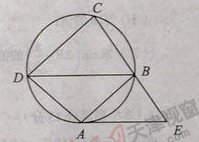 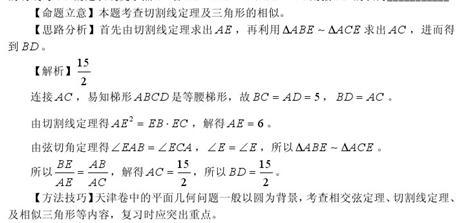 (14) 设a + b = 2, b>0, 则的最小值为      . 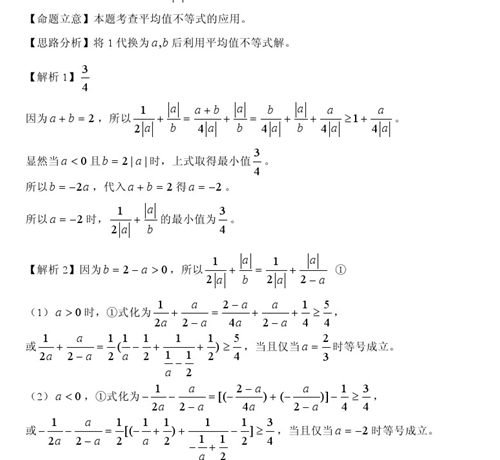 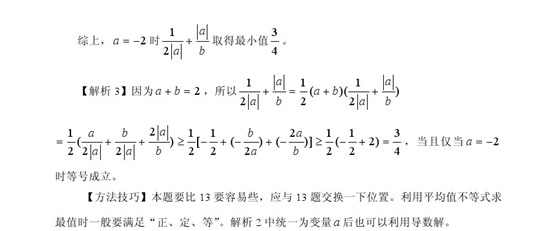 三．解答题: 本大题共6小题, 共70分. 解答应写出文字说明, 证明过程或演算步骤. (15) (本小题满分13分)某产品的三个质量指标分别为x, y, z, 用综合指标S = x + y + z评价该产品的等级. 若S≤4, 则该产品为一等品. 先从一批该产品中, 随机抽取10件产品作为样本, 其质量指标列表如下: (Ⅰ) 利用上表提供的样本数据估计该批产品的一等品率; (Ⅱ) 在该样品的一等品中, 随机抽取两件产品, (⒈) 用产品编号列出所有可能的结果; (⒉) 设事件B为 “在取出的2件产品中, 每件产品的综合指标S都等于, 求事件B发生的概率. 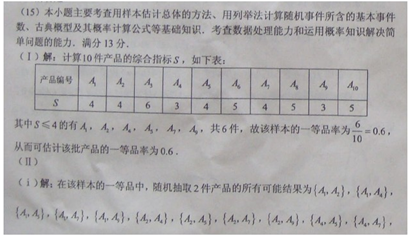 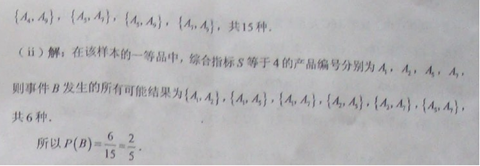 (16) (本小题满分13分)在△ABC中, 内角A, B, C所对的边分别是a, b, c. 已知, a = 3, . (Ⅰ) 求b的值; (Ⅱ) 求的值. 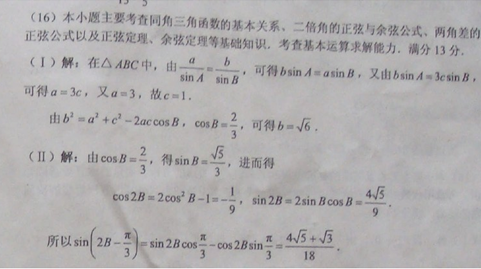 (17) (本小题满分13分) 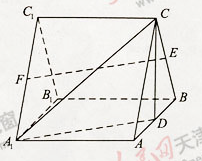 如图, 三棱柱ABC－A1B1C1中, 侧棱A1A⊥底面ABC,且各棱长均相等. D, E, F分别为棱AB, BC, A1C1的中点. (Ⅰ) 证明EF//平面A1CD; (Ⅱ) 证明平面A1CD⊥平面A1ABB1; (Ⅲ) 求直线BC与平面A1CD所成角的正弦值. 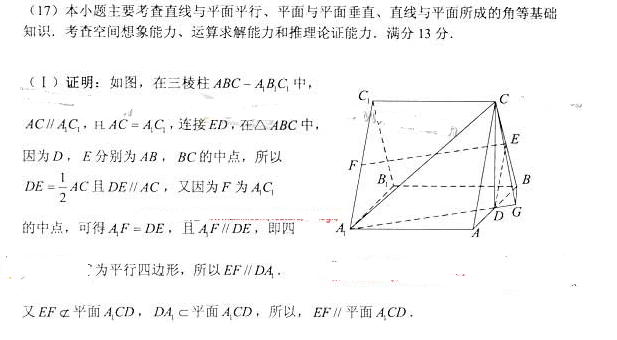 (18) (本小题满分13分)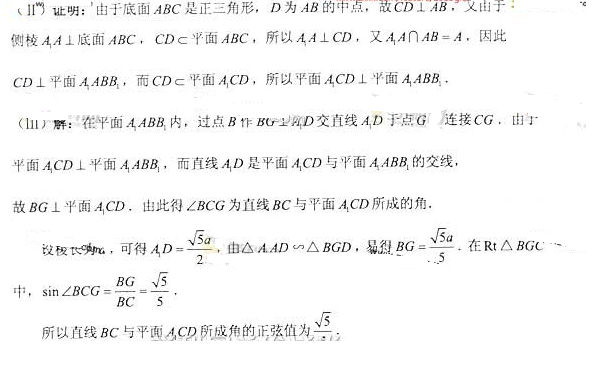 设椭圆的左焦点为F, 离心率为, 过点F且与x轴垂直的直线被椭圆截得的线段长为. (Ⅰ) 求椭圆的方程; (Ⅱ) 设A, B分别为椭圆的左右顶点, 过点F且斜率为k的直线与椭圆交于C, D两点. 若, 求k的值. 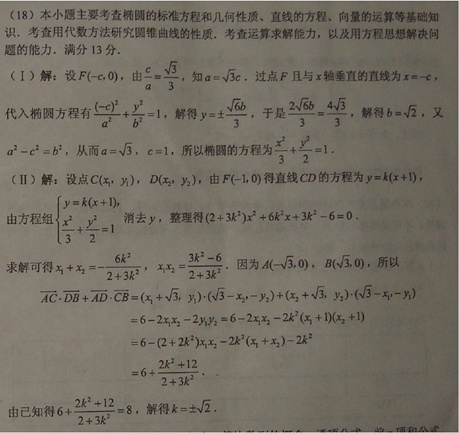 (19) (本小题满分14分)已知首项为的等比数列的前n项和为, 且成等差数列. (Ⅰ) 求数列的通项公式; (Ⅱ) 证明. 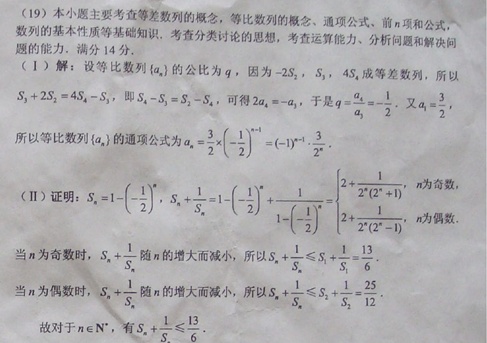 (20) (本小题满分14分)设, 已知函数 (Ⅰ) 证明在区间(－1,1)内单调递减, 在区间(1, + ∞)内单调递增; (Ⅱ) 设曲线在点处的切线相互平行, 且 证明. 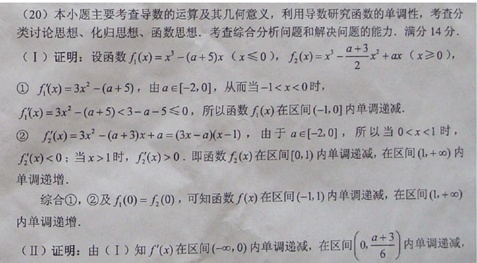 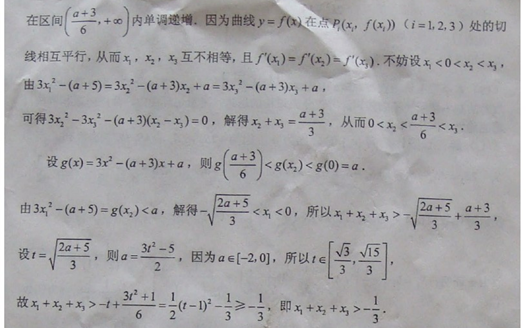 产品编号A1A2A3A4A5质量指标(x, y, z)(1,1,2)(2,1,1)(2,2,2)(1,1,1)(1,2,1)产品编号A6A7A8A9A10质量指标(x, y, z)(1,2,2)(2,1,1)(2,2,1)(1,1,1)(2,1,2)